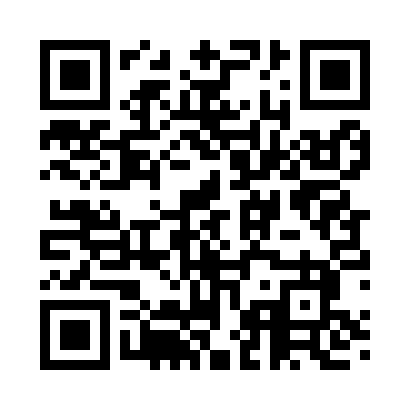 Prayer times for Shaftsbury, Vermont, USAMon 1 Jul 2024 - Wed 31 Jul 2024High Latitude Method: Angle Based RulePrayer Calculation Method: Islamic Society of North AmericaAsar Calculation Method: ShafiPrayer times provided by https://www.salahtimes.comDateDayFajrSunriseDhuhrAsrMaghribIsha1Mon3:315:1812:575:018:3610:222Tue3:325:1812:575:028:3510:223Wed3:335:1912:575:028:3510:214Thu3:345:2012:575:028:3510:215Fri3:355:2012:585:028:3510:206Sat3:365:2112:585:028:3410:197Sun3:375:2212:585:028:3410:198Mon3:385:2212:585:028:3310:189Tue3:395:2312:585:028:3310:1710Wed3:405:2412:585:028:3310:1611Thu3:415:2412:585:028:3210:1512Fri3:425:2512:595:028:3110:1413Sat3:435:2612:595:028:3110:1314Sun3:455:2712:595:028:3010:1215Mon3:465:2812:595:018:3010:1116Tue3:475:2912:595:018:2910:1017Wed3:495:3012:595:018:2810:0918Thu3:505:3012:595:018:2710:0819Fri3:515:3112:595:018:2710:0620Sat3:535:3212:595:018:2610:0521Sun3:545:3312:595:008:2510:0422Mon3:555:3412:595:008:2410:0223Tue3:575:3512:595:008:2310:0124Wed3:585:3612:595:008:2210:0025Thu4:005:3712:594:598:219:5826Fri4:015:3812:594:598:209:5727Sat4:035:3912:594:598:199:5528Sun4:045:4012:594:588:189:5429Mon4:065:4112:594:588:179:5230Tue4:075:4212:594:588:169:5031Wed4:095:4312:594:578:159:49